      บันทึกข้อความ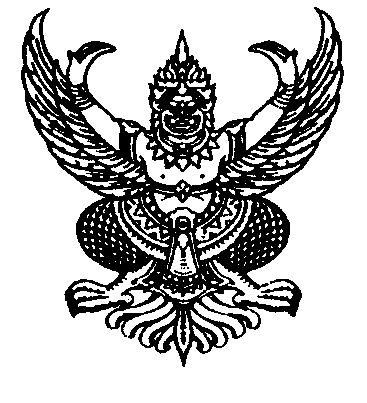 ส่วนราชการ  สำนักงานกีฬา                งาน.............................................   IP  PHONE  ........................                                                                     ที่  กก  ๐๕๑๓.๐    /_	วันที่          กุมภาพันธ์   ๒๕๖๖         เรื่อง ............................................................................................................เรียน  รองอธิการบดีมหาวิทยาลัยการกีฬาแห่งชาติ   ประจำวิทยาเขตมหาสารคาม	     ๑.ต้นเรื่อง/เรื่องเดิม                        ตามหนังสือ ที่................................../ตามที่....................................................................		๒. ข้อกฎหมาย		    ๒.๑ พระราชบัญญัติมหาวิทยาลัยการกีฬาแห่งชาติ  พ.ศ.๒๕๖๒ มาตรา ๓๙ (๑)		    ๒.๒ 		๓. ข้อเท็จจริง		๔.ข้อพิจารณา                        เพื่อให้การดำเนินการดังกล่าว เป็นไปด้วยความเรียบร้อย งาน.................สำนักงานกีฬาจึงขอส่ง/เสนอ..............................................................กรุ	จ   จึงเรียนมาเพื่อโปรดพิจารณา	     ๑. เห็นชอบ		๒. หากเห็นชอบ โปรดลงนามในหนังสือ..............................................................................		๓. สั่งการอื่นๆ ตามแต่เห็นสมควรท                 (...........................................................)                หัวหน้าสำนักงานกีฬา๑……………………………………………………………………………………………………..๓.……………………………………………………………………………………………………..                                        			          Sy;sohk